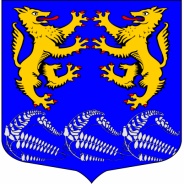 Муниципальное образование«ЛЕСКОЛОВСКОЕ СЕЛЬСКОЕ ПОСЕЛЕНИЕ»Всеволожского муниципального района Ленинградской областиАДМИНИСТРАЦИЯП О С Т А Н О В Л Е Н И Е02.09.2020дер. Верхние Осельки						                        №284_О внесении изменений в постановление администрации МО «Лесколовское сельское поселение» Всеволожского муниципального района Ленинградской области от 19.03.2019 № 68 «Об  утверждении перечня должностных лиц  администрации МО «Лесколовское сельское поселение» Всеволожского муниципального района  Ленинградской области уполномоченных  составлять протоколы об административных правонарушениях»В соответствии с Федеральным законом от 06.10.2003 г. №131-ФЗ «Об общих принципах организации местного самоуправления в Российской Федерации», ч. 1 ст. 1.9 Областного закона Ленинградской области от 02.07.2003 г. № 47-оз «Об административных правонарушениях», Областным законом Ленинградской области от 13.10.2006 г. № 116-оз «О наделении органов местного самоуправления муниципальных образований Ленинградской области отдельными государственными полномочиями Ленинградской области в сфере административных правонарушений», в целях обеспечения исполнения возложенных законодательством об административных правонарушениях полномочий, администрация МО «Лесколовское сельское поселение»ПОСТАНОВЛЯЕТ: Внести изменения в постановление администрации МО «Лесколовское сельское поселение» Всеволожского муниципального района Ленинградской области от 19.03.2019 № 68 «Об  утверждении перечня должностных лиц  администрации МО «Лесколовское сельское поселение» Всеволожского муниципального района Ленинградской области уполномоченных составлять протоколы об административных правонарушениях» изложив  Приложение к настоящему постановлению в новой редакции.Опубликовать настоящее постановление в газете «Лесколовские вести» и разместить на официальном сайте МО «Лесколовское сельское поселение». Настоящее постановление вступает в силу с момента его обнародования.Контроль исполнения настоящего постановления оставляю за собой.Глава администрации                                                                А.А. Сазонов       Согласовано:Заместитель главы администрации_________________ Д.А. Румянцев«____»___________2020 г.Начальник сектора муниципального имущества и землепользования администрации_________________Н.В. Танонова«___»____________2020 г.Главный специалист – юрист администрации_________________А.Ф. Толмачев«___»____________2020 г.Расчет рассылки:1 экз. – в дело;ПРИЛОЖЕНИЕ                                                                                               к постановлению администрации                                                                                              МО Лесколовское сельское поселение                                                                                              от ____________ №  _____Перечень должностных лиц администрации МО «Лесколовское сельское поселение», уполномоченных составлять протоколы об административных правонарушениях предусмотренныхобластным законом Ленинградской области от 02.07.2003  №47-оз  «Об административных правонарушениях»Заместитель главы администрации МО «Лесколовское сельское поселение» Всеволожского района Ленинградской области (далее администрации) по статьям 2.2, 2.2_1, 2.3, 2.6, 2.10, 2.10-1, 2.10-2, 2.10-3, 2.11, 2.12, 3.2, 3.3, 3.5, 3.5-1, 3.7, 4.2, 4.3, 4.4, 4.5, 4.6, 4.6-1, 4.7, 4.8, 4.9, 4.10, 4.11, 4.12, 4.13 (в отношении автомобильных дорог общего пользования местного значения), 4.15, частью 2 статьи 6.5 (в отношении нарушения требований к осуществлению регулярных перевозок пассажиров и багажа автомобильным транспортом по муниципальным маршрутам регулярных перевозок по нерегулируемым тарифам, установленных муниципальными нормативными правовыми актами), 7.2, 7.2_1, 7.6, 4.14 (в отношении собственников или иных законных владельцев зданий, строений, сооружений, земельных участков, находящихся в собственности граждан, юридических лиц, муниципальной собственности городских и сельских поселений Ленинградской области, государственной собственности) Областного закона Ленинградской области от 02.07.2003 г. № 47-оз (далее Областного закона);Главный специалист – юрист администрации по статьям 2.2, 2.2_1, 2.3, 2.6, 2.12, 3.3, 3.5, 3.5-1, 4.4, 4.5, 4.6, 4.6-1, 4.9, 4.10, 4.12, 4.14, 4.15, 7.2, 7.2_1, 7.6, 9.1 Областного закона;Начальник сектора муниципального имущества и землепользования администрации по статьям 2.2, 2.2_1, 2.3, 2.10-2, 3.2, 3.3, 3.5, 3.5-1, 3.7, 4.2, 4.10, 4.11, 4.12, 4.13 (в отношении автомобильных дорог общего пользования местного значения), 4.15, 7.6, 8.1 (в отношении предоставления муниципальных услуг) и 9.1 Областного закона.Ведущий специалист сектора муниципального имущества и землепользования администрации по статьям 2.2, 2.2_1, 2.3, 2.10-2, 3.2, 3.3, 3.5, 3.5-1, 3.7, 4.2, 4.10, 4.11, 4.12, 4.13 (в отношении автомобильных дорог общего пользования местного значения), 4.15, 7.6, 8.1 (в отношении предоставления муниципальных услуг) и 9.1 Областного закона.